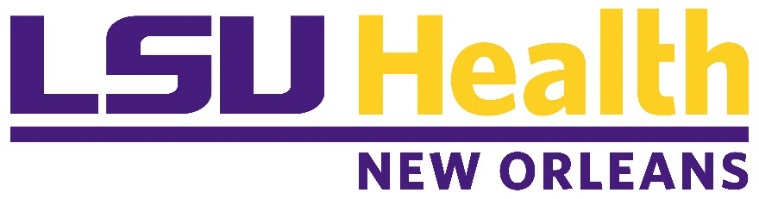 CURRICULUM VITAEAlison A. Smith, MD, PhD, FACSCurrent Title: Assistant Clinical Professor of SurgeryBusiness Address:  	Louisiana State University Health                                    Department of Surgery                                   1542 Tulane Ave Room 751                                    New Orleans, LA 70112 Business Telephone: 504-903-9009Business Email Address: asmi60@lsuhsc.eduPersonal Email Address: alison.annette.smith@gmail.comPlace of Birth: Pittsburgh, PACitizenship: USAEducation:Undergraduate: Bachelor of Science (B.S.) in Biological Sciences, Honors Baccalaureate, Summa cum laude- Virginia Tech, Blacksburg, VA, 8/2003-5/2007.Bachelor of Science (B.S.) in Chemistry, Honors Baccalaureate, Summa cum laude- Virginia Tech, Blacksburg, VA, 8/2003-5/2007. Degree accredited by the American Chemical Society.Medical Medical degree (M.D.) Tulane University School of Medicine, New Orleans, LA, 8/2007-5/2014. Graduate:Doctor of Philosophy (Ph.D.) in Biomedical Sciences, Tulane University School of Medicine, 8/2007-5/2014. 7-year Physician/Scientist Program. Internship: General Surgery, Tulane University, New Orleans, LA 7/2014-6/2015.Residency: General Surgery, Tulane University, New Orleans, LA 7/2015-6/2019.Clinical Fellowship: Surgical Critical Care, University of Texas Health San Antonio, 8/2019-7/2020.Certifications: Diplomate of the American Board of Surgery, General Surgery, 12/10/19, Certificate #065657. Expiration 12/31/22.Diplomate of the American Board of Surgery, Surgical Critical Care, 10/4/21, Certificate #005299. Expiration 10/31/23.Basic Cardiac Life Support, American Heart Association. Expiration 7/31/2024.Advanced Cardiac Life Support, American Heart Association. Expiration 7/31/2024.Pediatric Cardiac Life Support, American Heart Association, 8/2018. Expiration 7/31/2024.Advanced Trauma Life Support, 4/13/14, Certificate #547578, Expiration 5/17/23.Stop the Bleed, American College of Surgeons, 7/2017.  Advanced Surgical Skills for Exposure in Trauma, American College of Surgeons, 10/4/2017.Fundamentals of Laparoscopic Surgery, Society of American Gastrointestinal and Endoscopic Surgeons, 8/17/17. Fundamentals of Endoscopic Surgery, Society of American Gastrointestinal and Endoscopic Surgeons, 9/20/17.                                                                              Basic Endovascular Skills for Trauma, American College of Surgeons, 12/17/19.Licensure: Louisiana Board of Medical Examiners, License #322281, 4/1/20-11/30/2023Texas Board of Medical Examiners, License #S1277, 5/31/2019-5/31/2023 Academic, Professional, and Research Appointments:Academic Appointments: Training Center Faculty, Tulane Simulation Center, New Orleans, LA, 8/2007-present.Adjunct Faculty, Tulane Navy Seal Emergency Medical Technician Transition Program, New Orleans, LA, 1/2013-6/2014.Clinical Instructor of Surgery, University of Texas San Antonio, San Antonio, TX, 8/1/19-7/31/20. Adjunct Assistant Professor, University of Texas San Antonio, San Antonio, TX, 8/31/20-present. Clinical Assistant Professor of Surgery, Louisiana State University Health Sciences Center, School of Medicine, New Orleans, Louisiana, 9/15/2020-present. Staff Physician, Veterans Affairs Hospital, New Orleans, Louisiana, 1/11/2021-presentAdjunct Assistant Professor of Surgery, Tulane University, New Orleans, 1/1/21-presentStaff Physician, North Oaks Shock Trauma, Hammond, LA, 1/1/21-presentStaff physician, Ochsner Baptist, New Orleans, LA, 8/1/21-presentStaff physician, Children’s Hospital, New Orleans, 7/8/22-presentResearch Appointments: Research Assistant studying the development of a novel cadmium biosensor and presented an Honors Thesis, Michael Hochella, PhD, Virginia Tech, Geology Department, Virginia Tech, Blacksburg, VA, 8/2003-5/2007. Research Assistant studying the genome of Arabidopsis thaliana, Brenda Winkel, PhD, Biology Department, Virginia Tech, Blacksburg, VA, 8/2004-5/2007.Research Assistant with the creation of a mathematical model of the immune system, Gilles Clermont, MD, Critical Care Department, University of Pittsburgh, Pittsburgh PA, 5/2006-8/2006. Research Scholar, one of 4 students selected for participation in a research project studying site-directed mutagenesis of iron-sulfur clusters. Dennis Dean, PhD, Biochemistry Department, Virginia Tech, 1/2006-5/2006. Research Assistant studying polytene chromosome formation in Aedes aegypti mosquitoes, Zach Adelman, PhD, Entomology Department, Virginia Tech, 8/2006-5/2007.  Research Assistant studying arboviruses in mosquitoes from Guinea, Robert Garry, PhD, Microbiology Department, Tulane University, 5/08-8/08.United States Agency for International Development fellowship to study o’nyong-nyong virus in Anopheles mosquitoes in Mali, West Africa, Donald Mullins, PhD and Richard Fell, PhD, Entomology Department, Virginia Tech, 8/2005-5/2006.United States Department of Agriculture Research fellowship to study water quality in Ecuadorean indigenous communities, Jeffrey Alwang, PhD, Agriculture Department, Virginia Tech, 5/2007-6/2007. Project Leader studying the prevalence of Ascaris lumbricoides in Haiti, Elizabeth Glecker, DrPH, Global Community Health and Behavioral Sciences Department, Tulane University School of Public Health, 1/2012-3/2012.       Project Leader studying the presence of APOA1 gene in hypertensive rural Haitians.  Lee Hamm, MD, Nephrology Department, Tulane University, 1/2012-5/2012.   Research Assistant studying adipose mesenchymal stem cells in bariatric patients, Charles Bellows, MD, Surgery Department, Tulane University, 1/2013-2/2014. Trauma/Critical Care Research Leader responsible for conducting weekly research meetings and organizing research projects including IRB submissions, abstract and manuscript writing, Juan Duchesne, MD, Surgery Department, Tulane University, 8/1/17-6/30/19.Membership in Professional Organizations: American College of Surgeons Fellow	                                             	1/2010-presentSigma Xi, The Scientific Research Society Member                           	1/2012-presentAlpha Omega Alpha Member					               	3/2016-presentAssociation of Women in Surgery Member                                          	1/2018-presentAmerican Academy of Academic Surgeons Member                          	1/2018-presentEastern Association for the Surgery of Trauma Member                             1/2019-present                                                                                                            Chest Wall Injury Society Member                                                       	3/2019-presentSoutheastern Surgical Congress Member				   	8/2019-presentSociety of Critical Care Medicine Member				           8/2019-presentShock Society Member						           2/2020-presentLouisiana Chapter American College of Surgeons Member	                      3/2020-presentThe American Association for the Surgery of Trauma Associate Member  8/2020-presentLouisiana Committee on Trauma Member                                                   9/2020-presentAssociation for Women in Science Member					9/2020-presentAwards and Honors: Virginia Tech, Dean’s List: Eight semesters, 2003-2007St. Joan of Arc Medallion Service Award, Pittsburgh Catholic Diocese, 11/2002                                          Dr. Arthur G. Meakin Undergraduate Scholarship, Virginia Tech, 4/2004  Dr. Charles Aull Service Award, Virginia Tech, 1/2005Gough Pre-Med Scholarship Recipient, Virginia Tech, 2/2005Barry M. Goldwater National Scholarship Honorable Mention, 1/2006Virginia Tech Women’s Club Scholarship Recipient, 3/2006  Dean’s Award for a Rising Senior, Virginia Tech, 5/2006	  Outstanding Senior, Biological Sciences Department, Virginia Tech, 5/2007 Outstanding Senior, College of Science, Virginia Tech, 5/2007  Undergraduate Woman of the Year, Virginia Tech, 5/2007 Virginia Tech Principles of Community Award, Virginia Tech, 11/2007 First place, Projects Fair Session International Federation of Medical Students General Assembly, Ohrid, Macedonia, 8/2009   Medical student poster presentation Finalist, American College of Physicians Annual Meeting, 4/2011  First Place, Medical Student Basic Science Poster, American College of Surgeons Clinical Congress, 10/2013  E. Edward McCool Jr. Award for Outstanding Student, Surgery Dept, Tulane University                   6/2014Resident Initiative in Global Health Scholar, Tulane University, 1/2016     Inducted by the Tulane University Chapter into Alpha Omega Alpha Honor Society, 3/2016.                      Best Resident Paper Award Winner, Louisiana Committee on Trauma, 11/2017  Dean’s Award for Excellence in Research, Tulane University, 3/2018    Dr. Norman McSwain Award for Best Resident in Trauma, Surgery Dept, Tulane University, 6/2018               Cox-Templeton Injury Prevention Paper Award Winner, Eastern Association for Trauma Surgery, 1/2019Resident of the Year, University Medical Center, New Orleans, LA 5/2019					Rudolph Matas Clinical Research Award, Surgery Dept, Tulane University, 6/2019American College of Surgeons-Pfizer Surgical Volunteerism Award, 10/2019First place, Gold Medal Oral Abstract, Southeastern Surgical Congress, 2/2020	2022 UMCNO Physician New Faculty Award, 3/2022LCMC Health Physician Leadership Institute Participant, 8/2022.TEACHING EXPERIENCE AND RESPONSIBILITIES Creation of Enduring Teaching Materials Geriatric Trauma Protocol: Development of geriatric trauma protocols and order sets for Level 1 trauma center, 5/2018.Resident Survival Guide: Creation of manual for General Surgery residents at Tulane University to serve as an aid during rotations, 6/2018. Global surgery skills: Hands on simulation course to teach basic surgical skills to healthcare providers practicing in resource-poor settings, 6/2021-present. Formal Course ResponsibilitiesBasic Life Support Lead Instructor, 8/2007-present, Tulane Simulation Center, New Orleans, LA. Instructor teaching lay and medical providers on basic life support skills. Instructor responsible for lecture on course material and observing performance of skills. Also provide remediation of the written exam or practical skills for students who do not pass. Teach lecture to individuals interested in becoming instructors to review how to run a course using American Heart Association guidelines. Responsible for monitoring instructors in training to determine if he/she is able to display the necessary skills to be an instructor. Also responsible for evaluating skills for There are on average 12-14 provider courses and 1-2 instructor courses per year.                           Advanced Cardiac Life Support Instructor/Course Director, 8/2009-present, Tulane Simulation Center, New Orleans, LA. Instructor teaching medical providers on advanced cardiac life support skills. Instructor responsible for lecture on course material, demonstration of skills, and observing performance of skills. Also provide remediation of the written exam or practical skills for students who do not pass. Responsible for monitoring instructors in training to determine if he/she is able to display the necessary skills to be an instructor. Also responsible for evaluating skills for There are on average 10-12 provider courses per year.                                 Pediatric Advanced Life Support Instructor/ Course Director, Tulane Simulation Center, New Orleans, LA, 8/2009-present. Instructor teaching medical providers on advanced cardiac life support skills. Instructor responsible for lecture on course material, demonstration of skills, and observing performance of skills. Also provide remediation of the written exam or practical skills for students who do not pass. Responsible for monitoring instructors in training to determine if he/she is able to display the necessary skills to be an instructor. Also responsible for evaluating skills for instructor candidates. There are on average 1-2 provider courses per year.                                 Peer educator for clinical skills training, Tulane University School of Medicine; 8/2010-5/2014. Instructor responsible for educating junior medical student on history taking, physical exam skills, and clinical diagnosis through lectures, hands-on demonstrations, standardized patients, and simulators. Selected to serve as a peer educator by clinical faculty members. There were on average 4-6 training sessions per year.Advanced Trauma Life Support (ATLS), Regional Faculty/Course Director/State Faculty, 5/2014-present, Tulane Simulation Center, New Orleans, LA. Instructor responsibilities included instructing physicians and mid-level providers enrolled in the Provider courses on ATLS guidelines through lectures and teaching stations. Also responsible for providing remediation to students who did not pass the written exam or practical skills. Participation in the Instructor courses There are on average 10-12 provider courses and 2-4 instructor courses per year.Stop the Bleed, 6/2017-present, Tulane University, Louisiana State University, and University of Texas Health Science Center San Antonio. Instructor responsible for teaching bleeding control techniques to medical and lay rescuers through an interactive lecture and hands on skill performance. There are on average 8-10 courses per year.Basic Endovascular Skills for Trauma, Fort Sam Houston, 2/2020-present. Instructor responsible for teaching the use of resuscitative endovascular balloon occlusion of aorta (REBOA) to physicians and mid-level healthcare providers. Responsibilities include lecture and hands-on demonstration of skills during a cadaver lab. There are on average 2-4 courses per year.Opioid Mitigation Initiative: Louisiana State University, 4/2022-present. Basic science team member for course focused on resident education on opiate use and principles of management. Responsibilities include lecture and didactic sessions. There are on average 1-2 courses per year.Pathophysiology Nursing Couse: Louisiana State University, 10/2022-present. Nursing course on pathophysiology. Responsibilities include lecture and exam questions. 2 courses per year. Graduate Students TrainedMentored Russell Ledet, PhD: Mentor for the United Health Foundation/NMF Diverse Medical Scholars Program, 11/2021-4/2022.Mentored Michael Okoronkwo, MD: “Community Rounds” initiative to bring sports programs into high-risk neighborhoods, 8/2021-present.Advisees: Morgan Brown, MD; Javier Ordonez, MD; Alexis Scheuermann, MD; Jenny Stevens, MDSummer Research Students: Thomas Payne (2021), Wil Plants (2022), Brock Lingle (2022), Joseph Mason (2022), Conner Tipton (2022), Zohaib Lakhani (2022)RESEARCH AND SCHOLARSHIP Grants and Contracts: American Medical Student Association Local Project Grant for the Lower Ninth Ward ClinicProject aim: To purchase supplies for an underserved clinic in New OrleansFunding period: 5/2008. Study co-PI with Nehal Munshi, BSFunds awarded: $500. Tulane University Cancer CenterMatching Funds Graduate Student GrantProject aim: To study the role of circulating stem cells in colon cancerFunding period: 1/2011-1/2012Study co-PI with Charles Bellows, MDFunds awarded: $10,000. American Academy of Pediatrics    International Community Access to Child Health GrantProject aim: To create a pediatric health clinic in rural HaitiFunding period: 1/2011-1/2013. Study co-PI with Alina Olteanu, MD, PhDFunds awarded: $6,000.  Adaptive Biotechnology CorporationYoung Investigator Award Study aim: To study T cells in obese patients undergoing bariatric surgeryFunding period: 1/2012-1/2013. Study PIFunds awarded: $2,500. Resident Research GrantLouisiana State UniversityStudy aim: To investigate a novel treatment strategy for pyoderma gangrenosum Funding period: 3/2021-presentStudy PIFunds awarded: $5,0006.    AAST Research and Education Fund Trauma Critical Care Scholarship       Study aim: To determine the effects of paracrine factors on infected burn wounds       Funding period: 7/1/22-6/30/23       Study PI       Funds awarded: $50,000Journal Publications: Refereed Bellows CF, Smith AA, Hodde J, Hiles M.  Tissue engineering in abdominal wall surgery. Minerva Chir. 2011. 66:129-43. PMID: 21593715.  Bellows C, Smith AA, Malsbury J, Helton WS.  Repair of incisional hernias with biologic prosthesis: A systematic review of current evidence. Am J Surg. 2013. 205:85-101. PMID: 22867726. Bellows CF, Smith AA, Wheeler J, Morici L.  Nasal carriage of methicillin-resistant Staphylococcus aureus among students in a Louisiana medical university. Braz J Infect Dis. 2013. 17:118-9. PMID: 25804060.Rodgman C, Smith AA, Roberts J.  A case of schizophrenia in post-earthquake Haiti. The American J Psychiatry Residents Journal.  2013. 8:8-9. Bellows CF and Smith AA. In vitro study of biofilm growth on biologic prosthetics.  Pol J Microbiol.  2014. 63:409-14. PMID: 25804060.  Smith AA.  Reprogrammed mesenchymal stem cells to treat biofilm-infected wounds: A novel approach to chronic wound care.  Doctor of Philosophy Dissertation.  2014. Smith AA, Couvillion R, Zhang R, Killackey M, Buell J, Lee B, Saggi B, Paramesh A.  Incidence and severity of leukopenia/neutropenia in kidney transplant recipients following one dose alemtuzumab induction: a prospective review of 233 patients. Transplant Proc. 2014. 46:3400-4. PMID: 25498059.Schroll R, Smith AA, McSwain N, Myers J, Rocchi K, Inaba K, Siboni S, Vercruysee G, Ibrahim-zada I, Sperry J, Martin-Gill C, Cannon J, Holland S, Schreiber M, Lape D, Eastman A, Stebbins C, Ferrada P, Han J, Meade P, Duchesne J.  Military to civilian experience- a preliminary multi-institutional analysis of pre-hospital tourniquet use.  J Trauma Acute Care Surg. 2015. 79:10-4. PMID: 26091308. Hauch A, John M, Smith AA, Dortonne I, Patel U, Kandil E, Killackey M, Paramesh A, Lee B, Zhang R, Buell JF.  Generics: Are all Immunosuppression agents created equally? Surgery. 2015. 158:1049-54. PMID: 26206317.Smith AA, John M, Dortonne I, Paramesh A, Killackey M, Jaffe B, Buell J.  Racial Disparity in African American Renal Transplants: Is Alemtuzumab Induction the Great Equalizer? Ann Surg. 2015. 262:669-74. PMID: 26366547. Lundberg P, Smith AA, Heaney J, Wimley W, Nichols R, Korndorffer J.  Preoperative antisepsis protocol compliance and the effect on bacterial load reduction. Surg Infect (Larchmt). 2016. 17:32-7. PMID: 26431266. Smith AA, Fonseca A, Naljayan M, Paramesh A. Retroperitoneal hematoma causing peritoneal dialysis catheter malfunction. J La State Med Soc. 2016. 168:137-9. PMID: 27383854. Martin MS, Smith AA, Lobo M, Paramesh AS. Successful treatment of recurrent pulmonary mucormycosis in a renal transplant patient: A case report and literature review. Case Rep Transplant. 2017. 1925070. PMID: 28386509. Smith AA, Darden M, Al-Qurayshi Z, Paramesh, AS, Killackey M, Kandil E, Parker G, Balart L, Friedlander P, Buell JF. Liver transplantation in New Orleans: Parity in a world of disparity? HPB (Oxford). 2017. 19:793-798. PMID: 28647164.Paramesh AS, Neidlinger N, Salvatore M, Smith AA, Friedman A, Payne W, Taber T, Wright C.  Strategies to prevent Unintended Use of Kidneys Exported for High PRA (>98% cPRA) Recipients. Am J Transplant. 2017. 17:2139-2143. PMID: 28168823. Bellows CF and Smith AA. Laparoscopic skills training of surgical residents: A comparison of two proficiency-based independent approaches. Mini-invasive Surg. 2017. 1, 126-132. Bellows CF and Smith AA. Role of oral and intravenous pre-operative antibiotics in elective colon surgery. Ann Laparosc Endosc Surg 2017. 2:18. Silver D, Smith AA, Khadra H, Ducoin C, Hamner J. Hidden dangers of duotubes: a case report and literature review. 2018. EC Gastroenterology and Digestive System. 5.7: 475-479.Smith AA, Konstantinidis IT, Fong Y, Martinie J, Iannitti D, Buell JF. A multi-institutional analysis of minimally invasive liver resections. Laparosc Surg 2018;2:35. Schroll R, Smith AA, Llado-Farrulla M, Al-Dahir S, Forrette T, Duchesne J, Hunt J, Greiffenstein P, Marr A, Mooney J. Minimal leak test versus manometry for endotracheal cuff pressure monitoring: A pilot study. Pan Am Trauma J. 2019. 8:139-142.  Carr C, Smith AA, Marturano M, Hakki L, Friedman J, Guidry C, McGrew P, McGinness C, Duchesne J, Schroll R. Ventilator associated pneumonia: how do the different criteria for diagnosis match up? Am Surg.  2019.  85(9):992-997. PMID: 31638512.Smith AA, Ibraheem K, Tatum D, Schroll R, Guidry C, McGrew P, McGinness C, Duchesne J. Failure to rescue: a quality improvement imperative in achieving zero death in damage control laparotomy patients. Am Surg. 2019. 85(9):973-977. PMID: 31638509. Pointer D, Smith AA, Slakey D, Tatum D, Schindelar L, Slakey A, Duchesne J, Nichols RL. More is Not Better: Implications of Antibiotic Practice Management Guidelines for Penetrating Trauma Hollow Viscus Injury in a Level I Trauma Center. Am Surg. 2019. 85(11):e530-e532. PMID: 31775982. Reily R, Simpson JT, Evans M, Smith AA, Duchesne J. Unstable without a source: the non-diagnostic triad in hypotensive blunt trauma victims. JEVTM. 2019. 3:22-26. Tan YB, Rieske RR, Audia JP, Pastukh VM, Capley GC, Gillespie MN, Smith AA, Tatum DM, Duchesne JC, Kutcher ME, Kerby JD, Simmons JD.  Plasma Transfusion Products and Contamination with Cellular and Associated Pro-Inflammatory Debris.  J Am Coll Surg. 2019. 229(3):252-258. PMID: 31029763. Robinson L, Turco L, Robinson B, Corsa J, Mount M, Hamrick A, Berne J, Mederos D, McNickle A, Chestovich P, Weinberger J, Grigorian A, Nahmias J, Lee J, Chow K, Olson E, Pascual J, Solomon R, Pigneri D, Ladhani H, Fraifogl J, Claridge J, Curry T, Costantini T, Kongwibulwut M, Kaafarani H, San Roman J, Schreiber C, Goldenberg-Sandau A, Hu P , Bosarge B, Uhlich R, Lunardi N, Usmani F, Sakran J, Babcock J, Quispe J,  Lottenberg L, Cabral D, Chang G, Gulmatico J, Parks J, Rattan R, Massetti J, Gurney O, Bruns B, Smith AA, Guidry C, Kutcher M, Logan M, Kincai M, Spalding C, Noorbaksh M, Philp F, Cragun B, Winfield R. Outcomes in patients with gunshot wounds to the brain. TSACO.  2019 Nov 17;4(1):e000351. PMID: 31799416. Garstka M, Smith AA, Zeoli T, Siyahhan Julnes P, Guidry C, McGrew P, McGinness C, Duchesne J, Slakey D, Schroll R. Language and Trauma: Is Care Equivalent for Those Who Do Not Speak English? Pan Am J Trauma. 2020. 9(1):21-25.Jackson-Weaver O, Friedman JK, Rodriguez L, Hoof M, Drury R, Packer J, Smith AA, Guidry C, Duchesne J. Hypoxia/reoxygenation reduces the endothelial glycocalyx via reactive oxygen species and calcium signaling in a cellular model for shock. J Trauma Acute Care Surg.  2019. 87:1070-1076. PMID: 31658237.Smith AA, Zucker S, Llado-Farrulla M, Friedman J, Guidry C, McGrew P, Schroll R, McGinness C, Duchesne J. Bicycle lanes: are we running in circles or cycling in the right direction? J Trauma Acute Care Surg. 2019. 87(1):76-81. PMID: 31033881. Schroll R, Smith AA, Zeoli T, Hoof M, Greiffenstein P, Moore M, Duchesne J, Avegno J.  Efficacy of medical students as Stop the Bleed® participants and instructors. J Surg Edu. 2019. 76(4):975-981. PMID: 30777682. Smith AA, Hakki L, Friedman J, McGrew P, Guidry C, Schroll R. McGinness C. Tatum D. Duchesne J. Is Time of the Essence: A Retrospective Analysis of Operating Room Procedure Length for First Phase Damage Control Trauma Surgery. JEVTM. 2019. 3(3):104-110.  ISSN 2002-7567. Smith AA, Ochoa J, Wong S, Beatty S, Elder J, McGrew P, Guidry C, McGinness C, Duchesne J, Schroll R. Pre-hospital tourniquet use in penetrating extremity trauma: decreased blood transfusions and limb complications. J Trauma Acute Care Surg. 2019. 86:43-51. PMID: 30358768. Friedman J, Hoof M, Smith AA, Tatum D, Ibraheem K, Schroll R, Guidry C, Duchesne J, McGrew P. Pediatric Firearm Incidents: It’s time to decrease on-scene mortality. J Trauma Acute Care Surg.  2019. 86(5):791-796. PMID: 30741879. Hakki L, Smith AA, Babin J, Hunt J, Duchesne J, Greiffenstein P. Effects of a New Fragmenting Handgun Bullet: Considerations for trauma care providers in the US. Injury. 2019. 50(5):1143-1146. PMID: 22867726. Elliot E, Smith AA, Moe M, Stolier A, Daroca P, Scholl A, Souers A, Swerdloff H, Duchesne J, Hamner JB. Gastric outlet obstruction as an unusual presentation for metastatic lobular breast cancer: a case report and literature review.  Am Surg. 2019. 1;85(7):e350-e352. PMID: 31405443. Friedman JK, Swift D, Smith AA, Hunt J, Greiffenstein P, Duchesne J, Schroll R. Insurance status as a predictor of hospital length of stay in trauma patients. Am Surg. 2019. 1;85(1):e50-e52. PMID: 30760373.Tumminello M, Smith AA, McGrew P, Meade A, Guidry C, McGinness C, Duchesne J, Greiffenstein P. Complications from pulmonary contusions after rib plating: A Case series and lessons learned. J Cardiothorac Trauma. 2019. 4:35-40.  Demaree C, Simpson JT, Smith AA, Guidry C, McGrew P, Schroll R, McGinness C, Tatum D, Duchesne J. Operative ETCO2 as a predictor of mortality in trauma patients undergoing massive transfusion protocol. Am Surg. 2019. 85(12):e617-e619. PMID: 31908247. Rieske RR, Kutcher ME, Carter KT, Lee Y, Tan YB, Audia P, Mark N. Gillespie M, Capley G, Tatum DM, Duchesne JC, Smith AA, Simmons JD.  Standard preparation methods lead to previously unrecognized and potentially damaging cellular contamination of plasma products.  J Am Coll Surg. 2020. 230(4):596-602. PMID: 32220451. Friedman J, Hendrix V, Fustok J, Reza T, Madda P, Smith AA, Mayer S, Duchesne J, Greiffenstein P, Schroll R. Correlation of Ride Sharing Service Availability and Decreased Alcohol-Related Motor Vehicle Collison Incidence and Fatality.  J Trauma Acute Care Surg. 2020. 89(3):441-447. PMID: 32467472.Braverman M, Smith AA, Shahan C, Axtman B, Epley E, Hitchman S, Waltman E, Nicholson S, Eastridge B, Stewart R, Jenkins D. Battlefront to Homefront: Creation of a Civilian Walking Blood Bank. Transfusion. 2020. 60;S167–S172. PMID: 32478857.Schroll R, Smith AA, Martin M, Zeoli T, Hoof M, Duchesne J, Greiffenstein P, Avegno J. Stop the Bleed Training: A critical assessment of medical and lay rescuers’ skills, knowledge, and attitude of hemorrhage control techniques. J Surg Res. 2020. 245:636-642. PMID: 31525629.Smith AA, Monezulun D, Konstantinidis IT, Fong Y, Martinie J, Iannitti D, Buell JF. Bile Leak Reduction with Laparoscopic Versus Open Liver Resection: A Multi-institutional Propensity Score-Adjusted Multivariable Regression Analysis. World J Surg. 2020. 44(5), 1578-1585. PMID: 31897695.Taghavi S, Srivastav S, Tatum D, Smith AA, Guidry C, McGrew P, Harris C, Schroll R, Duchesne J. Did the Affordable Care Act Reach Penetrating Trauma Patients? J Surg Res. 2020. 6;250:112-118. PMID: 32044507. Zucker S, Smith AA, Talebinejad S, Guidry C, McGrew P, McGinness C, Duchesne J, Schroll R. Penetrating chest injury from a crossbow: A case report and literature review. ACS Case Review. 2020. 5(2). Ninokawa S, Friedman J, Smith AA, Taghavi S, McGrew P, Duchesne J.  Patient contact time and prehospital interventions in hypotensive trauma patients: should we reconsider the “ABC” algorithm when time is of the essence?  Am Surg. 2020. 86(8):937-943. PMID: 32762468.Taghavi S, Tatum D, Reza T, Smith AA, Guidry C, McGrew P, Harris C, Schroll R, Duchesne J. Sex Differences in the Massively Transfused Trauma Patient. Shock. 2021 May 1;55(5):607-612. PMID: 32554993. Smith AA, Duchesne J, Tatum D, Harris C, Moreno-Ponte O, Strumwasser A, Inaba K, O’Keeffe T, Black J, Quintana M, Gupta S, Bocker J, Schreiber M, Pickett M, Cripps M, Guidry C. Do Geriatric Service Impact Mortality in Elderly Trauma Patients Following Damage Control Laparotomy? Am Surg. 2020 Aug 18;3134820943646. PMID: 32809869.Smith AA, Gupta N.  Subclavian Artery Trauma. Published. StatPearls [Internet]. Treasure Island (FL): StatPearls Publishing. 2020 Feb 9. PMID: 32119358.Houghton A, Friedman J, Smith AA, Guidry C, Duchesne J, Fakhry S, McGrew P. Zero Preventable Deaths by 2020: Analysis of Pre-hospital and Emergency Department Deaths Following Penetrating Trauma by Anatomic Location. Am Surg. 2020 Nov 15;3134820945251. PMID: 33190520.Smith AA, Hendrix V, Shapiro M, Duchesne J, McGrew P, McGinness C, Harris C, Taghavi S, Schroll R, Tatum D, Guidry C.  Is the “Death Triad” a casualty of modern damage control resuscitation: A retrospective review of trauma patients undergoing damage control laparotomies. J Surg Res. 2020 Oct 19;S0022-4804(20)30681-8. PMID: 33092859.Ibraheem K, Wong S, Smith AA, Guidry C, McGrew P, McGinness C, Duchesne J, Taghavi S, Harris C, Schroll R. A Systematic Review of Computed Tomography Angiography in the “No Zone” Approach Era for Penetrating Neck Trauma. J Trauma Acute Care Surg. 2020 Dec;89(6):1233-1238. PMID: 32890346.Smith AA, Buell JF. Authors' Reply: Bile Leak Reduction with Laparoscopic Versus Open Liver Resection: A Multi-institutional Propensity Score-Adjusted Multivariable Regression Analysis. World J Surg. 2020 Dec;44(12):4278. PMID: 32901322.Smith AA, Buell JF, Marshall A, Caridi J. Intra-operative detection of a small lung nodule using methylene blue-is it time to revisit this technique? MedCrave Online J Surg. 2020;8(2):40‒42. DOI: 10.15406/mojs.2020.04.00169Duchesne J, Smith AA, Lawicki S, Hunt J, Houghton A, Taghavi S, Schroll R, Jackson-Weaver O, Guidry C, Tatum D. Single institution trial comparing whole blood vs balanced component therapy: 50 years later. J Am Coll Surg. 2021 Apr;232(4):433-442. PMID: 33348017.Shapiro M, Smith AA, Levy S, Schroll R. Should Surgery Residents Receive Pre-Operative Skin Preparation Training: An Association of Program Directors in Surgery Survey. J Surg Ed. May-Jun 2021;78(3):934-941. PMID: 32967804.Braverman M, Smith AA, Pokorny D, Axtman B, Shahan CP, Barry L, Corral H, Shields M, Schaefer R, Epley E, Winckler C, Waltman E, Eastridge BJ, Nicholson SE, Stewart RM, Jenkins, DH. Prehospital Whole Blood Reduces Early Mortality in Patients with Hemorrhagic Shock. 2021. Transfusion. 61 (S1): S15-S21. PMID: 34269467.Smith AA, Duchesne J, Marturano M, Lawicki S, Sexton K, Taylor J, Richards J, Harris C, Moreno-Ponte O, Cannon J, Guzman J, Pickett M, Cripps M, Curry T, Costantini T, Guidry C. “Does Gender Matter? A Multi-Institutional Analysis of Viscoelastic Profiles for 1565 Trauma Patients with Severe Hemorrhage.” Am Surg. 2021 Jul 15;31348211033542. PMID 34266290.Thrash B, Smith AA, Fairchild AH, Ustunsoz B, Brown T, Chapman B, Hunt J, Marr A, Stuke L, Schoen J, Greiffenstein P. Compression of the Right Atrium and Inferior Vena Cava from an Extrahepatic Biloma Following Liver Trauma. Am Surg. 2021 Jul 27;31348211034757. PMID 34314649.Smith AA, Alkhateb R, Braverman M, Shahan CP, Axtman B, Nicholson S, Greebon L, Eastridge B, Jonas RB, Stewart R, Schaefer R, Foster M, Jenkins D. Efficacy and Safety of Whole Blood Transfusion in Non-Trauma Patients. Am Surg. 2021 Sep 30;31348211048831. PMID: 34592111. Smith AA, Shapiro M, Fabian R, Mejia Morales H, Taghavi S, Duchesne J, Schroll R, Guidry C, Harris C, McGinness C, McGrew J. Re-visiting Drain Use and Intra-Abdominal Abscesses in Operative Liver Trauma: A Retrospective Analysis of Current Practices. J Surg Res. 2021 Oct 10;270:76-84. PMID: 34644621.Taylor N, Smith AA, Marr A, Stuke L, Greiffenstein P, Schoen J, Brown T, Chapman B, Hunt JP. Does Time to Pelvic Fixation Influence Outcomes in Trauma Patients? Am Surg. Am Surg. 2021 Nov 19;31348211056266. PMID: 34797191. Hahn A, Brown T, Chapman B, Marr A, Stuke L, Greiffenstein P, Schoen J, Hunt JP, Smith AA. How Did the COVID-19 Pandemic Affect Trauma Volume at an Urban Level I Trauma Center? Am Surg. 2022 Jan 3;31348211054075. PMID: 34974740. Mikhail A, Ferral H, Smith AA, Stuke LE. Management of Renal Artery-Inferior Vena Cava Fistula Following Nephrectomy for Penetrating Trauma. Vasc Endovascular Surg. 2022 Jan 13;15385744211068623. PMID: 35025624.Cavalea AC, Tedesco A, Leonard J, Hunt JP, Schoen J, Smith AA, Greiffenstein P, Marr AB, Stuke LE. Mass Shootings in the United States: Results from a Five-Year Demographic Analysis. Injury. 2022 Jan 5;S0020-1383(22)00008-0. PMID: 35031108.Legare T, Schroll R, Hunt J, Duchesne, Marr A, Schoen J, Greiffenstein P, Stuke L, Smith AA. Pre-hospital tourniquets placed on limbs without major vascular injuries, has the pendulum swung too far? Am Surg. 2022 Apr 17;31348221088968. PMID: 35435022.Schroll R, Smith AA, Alabaster K, Schroeppel TJ, Stillman ZE, Teicher EJ, Lita E, Ferrada P, Han J, Fullerton RD, San Roman J, McNickle AG, Fraser DR, Truitt MS, Verner HG, Todd SR, Alejandro de León L, Turay D, Pop A, Godat LN, Costantini TW, Khor D, Inaba K, Bardes J, Wilson A, Myers JG, Haan JM, Lightwine KL, Berdel HO, Bottiggi AJ, Dorlac W, Zier L, Chang G, Lindner M, Martinez B, Tatum D, Fischer PE, Lieser M, Mabe RC, Lottenberg L, Velopulos CG, Urban S, Duke M, Brown A, Peckham M, Gongola A, Enniss TM, Teixeira P, Kim DY, Singer G, Ekeh P, Hardman C, Askari R, Okafor B, Duchesne J. AAST Multi-Center Prospective Analysis of Pre-Hospital Tourniquet Use for Extremity Trauma. J Trauma Acute Care Surg. 2022 Jun 1;92(6):997-1004. PMID: 35609289.Bellfi L, Zimmerman A, Boudreau R, Mosier W, Smith AA, Rueb N, Hunt JP, Stuke L, Greiffenstein P, J Schoen J, Marr A. Impact of increased enoxaparin dosing on anti-Xa levels for venous thromboembolism prophylaxis in trauma. Am Surg. 2022 Jul 15;31348221091935. PMID: 35839754.Okoronkwo M, Ledet R, Smith AA, Harrison A, Rhodes S, Varnado K, Omotayo O, Banks M, Obika I, Bett l, DeBlieux J, Washington B, Detiege P, Honore P, Bailey R. Literature on strength-based intervention in mitigating internalized and externalized violent activity of Black male teenagers exposed to racial trauma. SM J Trauma Care 4:8. 2022.Flaris A, Carnabatu C, Smith AA, Simms ER, Schroll R, Killackey K, Kandil E. A Sisyphean task for residents: preparing literature reviews about adverse events presented at Morbidity and Mortality conferences. J Surg Educ. 2022 Jul 31;S1931-7204(22)00170-2. PMID: 35922256.Nebeluk N, Bruno LN, Marr AB, Schoen JE, Stuke LE, Greiffenstein P, Duke M, Craig R, Hunt JP, Smith AA. Development of guidelines for identification and treatment of invasive fungal infections in trauma surgery patients.  Surg Infect (Larchmt). Surgical Infections 2022 23:6, 550-557.Braverman MA, Smith AA, Greebon LJ, Shiels MD, Babbitt Jonas R, Ngamsuntikul S, Waltman E, Epley E, Rose T, Eastridge BJ, Stewart RM, Nicholson SE, Jenkins D. The Regional Whole Blood Program in San Antonio, TX: A Three Year Update on Pre-Hospital and In-Hospital Transfusion Practices For Traumatic and Non-Traumatic Hemorrhage. Transfusion. 2022 Aug;62 Suppl 1:S80-S89. PMID: 35748675.Cao A, Bellfi L, Schoen J, Greiffenstein P, Marr A, Stuke L, Hunt J, Pino R, Smith AA. Perioperative Fluid management in Surgical Patients: A Review. Am Surg. Jul 2022. Accepted for publication.Fabian R, Smith AA, Brown, T; Hunt, J.P; Greiffenstein, P; Marr A; Stuke, L; Taghavi, S; Schroll, R; Guidry, C; Schoen, J; McGrew, P; Jackson, O; Duchesne, J. Deterioration Index in Critically Injured Patients: A Feasibility Analysis. J Surg Res. Aug 2022. Accepted for publication.Smith AA, Ciaraglia A, Axtman B, Winckler CJ, Wampler D, Braverman M, Shahan CP, Jonas RB, Shiels M, Eastridge B, Stewart R, Nicholson S, Jenkins D.  A Matched Cohort Study of Open Thoracostomies Performed by Ground Medics. Mar 2022. Int J Paramedicine. Accepted for publication. Abdullah S, Ghio M, Cotton-Betteridge A, Drury R, Packer J, Aras O, Friedman J, Karim M, Engelhardt D, Duong K, Shaheen F, McGrew P, Harris C, Reily R, Katakam P, Smith AA, Taghavi S, Duchesne J, Jackson-Weaver O. Succinate metabolism drives the endotheliopathy and coagulopathy of traumatic hemorrhage. Science. Aug 2022. Submitted for review. Beiter KJ, Smith AA, Scharf PL, Chapman BM, Brown TA, Schoen JE, Stuke LE, Greiffenstein PP, Marr AB, Hunt JP. Discrepancies in Mass Shootings and Access to Trauma Care Across the United States, 2014-2018. Ann Surg. Jul 2022. Submitted for review.Ciaraglia A, Smith AA, Myers JC, Axtman B, Eastridge B, Stewart R, Nicholson S, Jenkins D. Retrospective Matched Cohort Comparison of Prehospital Finger Thoracostomy and Needle Thoracostomy Performed by Ground Emergency Medical Services. Mil Med. Sept 2022. Submitted for review.Carr B, Smith AA, Brown T, Chapman B, Risher W, Marr A, Stuke L, Greiffenstein P, Hunt JP, Schoen J. Veno-Venous ECMO Following Pulmonary Artery Bullet Embolism: Case Report. ASAIO. Sept 2022. Submitted for review.Smith AA, Fitzpatrick-Schmidt T, Beiter K, Cavalea AC, Scharf P, Schoen J, Stuke L, Greiffenstein P, Marr A, Tedesco A, Hunt JP. The COVID-19 Pandemic and Its Impacts on Mass Shootings in Six Major US Cities. Injury. Oct 2022. Submitted for review.Smith AA and Bellows CF. Efficacy of Paracrine Factors from Mesenchymal Stem Cells to Treat Biofilm-Infected Wounds in a Murine Model. JWMR. 2022. 18(3): 186-193.Non-refereed Smith AA. To Haiti and Back: One Medical Student’s Journey. The New Physician. 2010: 6-8.Smith AA and Lau FH. Pyoderma gangrenosum. Best Wound Practice. https://bestwoundpractice.com/pyoderma-gangrenosum/ 28 Mar 2021.Published Abstracts: Smith AA, LeDoux E. A convincing case of nitrofurantoin-induced systemic inflammatory response syndrome. 2011. J Gen Int Med. 26: S376-S376.Smith AA, Friedman J, Raju S, Zucker S, Fiske H, Amin A, Aysenne A, Duchesne J, Schroll R. Early mobility protocol in the surgical ICU: A test run in an academic center. 2018.  Critical Care Medicine 46(1):576. Smith AA, Zeoli T, Martin MS, Baker SM, Duchesne J, Greiffenstein P, Moore M, McGrew P, Avegno J, Schroll R. Medical students as stop the bleed" instructors. 2018. JACS. 227(4): S222.Martin MS, Smith AA, Zeoli T, Baker SM, Duchesne J, Guidry C, Stuke LE, Elder JM, Avegno J, Schroll R. Critical assessment of stop the bleed: Skills for both lay and medical rescuers. 2018. JACS. 227(4): S215. Garstka ME, Smith AA, Zeoli T, Julnes PS, Guidry C, McGrew P, McGinness C, Slakey DP, Duchesne J, Schroll R. Language and trauma: Is care equivalent for those who do not speak English? 2018. Journal of the American College of Surgeons. 227 (4), e235-e236. Hendrix V, Smith AA, Shapiro M, Schroll R, McGinness C, P McGrew P, Duchesne J. Is the death triad a casualty of modern damage control resuscitation? 2019. Shock. 51 (6), 153-153. Friedman J, Hoof M, Tatum D, Smith AA, Paramesh A, Jeon H, Duchesne J, Killackey M. Balanced transfusion protocol using platelets for liver transplantation associated with worse outcomes. American Journal of Transplantation. 2018. 19, 38-39. Rieske RR, Kutcher ME, Audia JP, Carter KT, Lee YL, Tan YB, Gillespie MN, Capley GC, Tatum DM, Smith AA, Duchesne J, Simmons JD. Analysis of plasma products for cellular contaminants: comparing standard preparation methods. 2019. Journal of the American College of Surgeons. 230(4): 596-602.Smith AA, Avegno J, Slaughter K, Zeoli T, Nguyen V, Tagerman D, Friedman J, McGrew P, Schroll R, Duchesne J. 5-year study of gunshot injury patterns at an urban level 1 trauma center. 2019. JACS. 229 (4), e219. Taghavi S, Srivastav S, Tatum D, Smith AA, Guidry C, McGrew P, Harris C, Schroll R, Duchesne C.  Did the affordable care act reach penetrating trauma patients?  2019. JACS. 229 (4), e224.Smith AA, Hummel LA, Yusin TM, Nguyen T, Hoof M, Taghavi S, McGrew P, Guidry C, Duchesne J, Schroll R. Mass shootings in the US, 2016-2018: An analysis of the currently available open source data. 2019. JACS. 229 (4), e233-e234. Friedman J, Tatum D, Smith AA, Houghton A, Cook C, Granruth C, Tillery R, Duchesne J. Prospective validation of use of neutrophil-lymphocyte ratio in critically ill trauma patients. 2020. Critical Care Medicine. 48 (1), 848.Brown T, Carr B, Smith AA, Mittal S, Chapman B, Risher W, Marr A, Stuke L, Greiffenstein P, Schoen J, Ustunsoz B, Hunt J. ECMO and the Vanishing Bullet: A Case Report of a Bullet Embolus to the Pulmonary Artery. 2022. Critical Care Medicine. 50 (1): 767. Ninokawa S, Nakagawa, Y, Smith AA, Guidry C, Taghavi S, McGrew P, Duchesne JC, Schroll RW. Removal of Lodged Bullets after Abdominal/Pelvic Gunshot Wounds Does Not Prevent Osteomyelitis. 2021. JACS. 233(5): S281-S282.Beiter K, Smith AA, Tedesco A, Brown T, Chapman BM, Marr AB, Stuke LE, Schoen JE, Greiffenstein P, Hunt JP. Discrepancies in Mass Shootings and Access to Trauma Care Across the US, 2014-2018. 2021. JACS. 233(5):S291.T Reed, E Gallegos, B Shammassian, A Marr, L Stuke, P Greiffenstein, Schoen J, Hunt J, Smith AA. Are Cervical CT Scans Necessary in All Intoxicated Trauma Patients: A Retrospective Evaluation of Predictors for C-Spine Injuries. J Neurotrauma. 39 (11-12): A124-A124.Book Chapters:Smith AA and Jenkins D. “Emergency Surgery as a Team Sport.” pp 459-472. In: The Acute Management of Surgical Disease. 2021. Springer. Zielinski MD and Guillamondegui O, ed.Smith AA. “Needle Decompression.” In: Prehospital Medicine: Principles, Pearls & Pitfalls. International PreHospital Medicine Institute. Chapleau W, Chapman G, Hunter MJ, Pons PT, Stuke L, ed. 2020. 704-710. Quick JA, Smith AA, Jenkins DH, Holcomb JB, Barnes SL, Koenig SJ. “Resuscitation from Shock Following Hemorrhage.” Irwin and Rippe 9th edition. Dorfman J, ed. Scientific Presentations: Local PresentationsSmith AA, Adelman Z, Myles K, Mullins D, Fell R, Traoré S. “Pilot study concerning the prevalence of Plasmodium falciparum and O’nyong-nyong virus in Anopheles funestus in Mali, West Africa.”  Poster Presentation, Virginia Tech Vector-Borne Research Conference, Oct 2006.  Smith AA, Zucker S, Lladó-Farrulla M, Friedman J, Guidry C, McGrew P, Schroll R, McGinness C, Duchesne J. “Bicycle lanes: are we running in circles or cycling in the right direction?” Poster presentation, Tulane University Health Sciences Research Days. Feb 2017.Smith AA, Friedman J, Raju S, Fiske H, Zucker S, Aysenne A, Schroll R. “Early Mobility Protocol in the Surgical ICU: A ‘Test-Run’ in an Academic Center.” Oral presentation, Louisiana Chapter of the American College of Surgeons. Jun 2017. Smith AA, Ochoa J, Wong S, Beatty S, Elder J, McGrew P, Guidry C, McGinness C, Duchesne J, Schroll R. Pre-hospital tourniquet use in penetrating extremity trauma: decreased blood transfusions and limb complications. Poster presentation, Tulane University Health Sciences Research Days. Feb 2018. Smith AA, Ochoa J. Wong S, Beatty S, Elder J, McGrew P, Guidry C, Duchesne J, Schroll R. “Pre-hospital tourniquet use in penetrating extremity trauma: decreased blood transfusions and limb complications.” Oral presentation, Louisiana Chapter of the American College of Surgeons. Jan 2019. Smith AA, Alkhateb R, Braverman M, Shahan CP, Axtman B, Nicholson S, Greebon L, Eastridge B, Babbitt Jonas R, Stewart R, Jenkins D. Not Just for Trauma: A Case Series of Non-Trauma Patients Receiving Whole Blood Transfusion. Poster presentation, University of Texas Health San Antonio Research Days. Apr 2020.Smith AA, Alkhateb R, Braverman M, Shahan CP, Axtman B, Nicholson S, Greebon L, Eastridge B, Babbitt Jonas R, Stewart R, Jenkins D. Not Just for Trauma: A Case Series of Non-Trauma Patients Receiving Whole Blood Transfusion. Oral presentation, Military City USA Trauma Collaborative Research Conference. Aug 2020.National PresentationsSmith AA and Bausch D.  “Tulane University Chapter of Doctors for Global Health: Putting principles of social justice into practice.” Oral Presentation, American Public Health Association, Nov 2009.Smith AA and Chehardy P.  “Emergency care for high risk populations by non-profit community facilities in New Orleans.” Oral Presentation, American Public Health Association, Nov 2009.  Smith AA, Chakraborti C, Owens G. “No inflammation means reoccurrence.”  Poster Presentation, Society of General Internal Medicine, April 2010. Smith AA and Pratt C.  “The delivery of comprehensive healthcare to underserved Haitian populations through medical student-coordinated field clinics.” Oral Presentation, Society of Teachers of Family Medicine, May 2011.Smith AA and LeDoux E.  “A convincing case of Nitrofurantoin-induced systemic inflammation response syndrome.”  Poster presentation, Society of Hospital Medicine, May 2011.Smith AA and Bellows CF. “Biofilm growth on biologic meshes used for surgical repair.”  Poster presentation, American Society of Microbiology Biofilm Meeting, Oct 2012.  Smith AA and Bellows CF. “The use of paracrine factors from reprogrammed mesenchymal stem cells to treat biofilm-infected wounds in vivo.”  Poster presentation, American College of Surgeons, Oct 2013.Smith AA, Couvillion R, Killackey M, Zhang R, Saggi B, Buell J, Paramesh A. “Incidence and severity of leukopenia/neutropenia in kidney transplant recipients following one dose alemtuzumab induction: a prospective review of 232 patients.”  Poster presentation, World Transplant Congress, July 2014.Smith AA, Hauch A, Kandil E, Paramesh A, Killackey M, Moehlen M, Balart L, Buell J.  “Racial disparity in liver transplantation in an inner city population.” Oral poster presentation, Americas Hepato-Pancreato-Biliary Association. Mar 2015.   Smith AA, John M, Dortonne I, Paramesh A, Killackey M, Zhang R, Lee B, Jaffe B, Buell J.  “Racial Disparity in African American Renal Transplants: Is Alemtuzumab Induction the Great Equalizer?”  Oral presentation, American Surgical Association. Apr 2015.Smith AA, Lundberg P, Bock J, Nichols RL, Korndorffer J. “Preoperative antisepsis protocol compliance and the effect on bacterial load reduction.”  Oral presentation, Surgical Infection Society. April 2015. Smith AA, Friedman J, Raju S, Fiske H, Zucker S, Aysenne A, Schroll R. “Early Mobility Protocol in the Surgical ICU: A ‘Test-Run’ in an Academic Center.” Oral presentation, Society of Critical Care Medicine Meeting. Feb 2018. Smith AA, Konstantinidis I, Fong Y, Martini J, Iannitti D, Buell JF. “A multi-institutional analysis of minimally invasive liver resections.”  Oral presentation, Americas Hepato-Pancreato-Biliary Association. Mar 2018.Smith AA, Friedman J, Raju S, Onyiego A, Guidry C, McGrew P, Duchesne J, Schroll R. “Initiation of the early mobility protocol in surgical and trauma ICUs patients.”  Oral presentation.  American College of Surgeon Quality and Safety Conference. July 2018.Smith AA, Hakki L, Marturano M, Guidry C, McGrew P, McGinness C, Schroll R, Duchesne J. “TEG in Trauma Patients: Every Minutes Counts.” Oral presentation, World Trauma Congress. Sept 2018. Smith AA, Ochoa J. Wong S, Beatty S, Elder J, McGrew P, Guidry C, Duchesne J, Schroll R. “Pre-hospital tourniquet use in penetrating extremity trauma: decreased blood transfusions and limb complications.” Oral presentation, American Association for Surgery of Trauma. Sept. 2018. Smith AA, Zeoli T, Martin M, Baker S, Greiffenstein P, Moore M, McGrew P, Duchesne J, Avegno J, Schroll R. “Medical Students as ‘Stop the Bleed’ Instructors.” Oral presentation, American College of Surgeons Clinical Congress. Oct. 2018.Smith AA, Zucker S, Lladó-Farrulla M, Friedman J, Guidry C, McGrew P, Schroll R, McGinness C, Duchesne J. “Bicycle lanes: are we running in circles or cycling in the right direction?” Oral presentation, Eastern Trauma Association. Jan 2019.Smith AA, Pointer D, Tatum D, Slakey D, Schindelar L, Slakey A, Duchesne J, Nichols RL. “More is not better: implications of antibiotic practice management guidelines for penetrating trauma hollow viscus injury at a level I trauma center.” Oral presentation, Southeastern Surgical Congress. Feb. 2019.Smith AA, Onyiego A, Friedman J, Schroll R, McGinness C, Duchesne J, McGrew P, Guidry C. “What’s the skinny: clinical outcomes for obese trauma patients.” Oral presentation, Southeastern Surgical Congress. Feb. 2019.Smith AA, Demaree C, JT Simpson, Guidry C, McGrew P, Schroll R, McGinness C, Duchesne J. “Operative ETCO2 as a predictor of mortality in trauma patients undergoing massive transfusion protocol.” Oral presentation, Southeastern Surgical Congress. Feb. 2019.Smith AA, Ibraheem K, Tatum D, Schroll R, Guidry C, McGrew P, McGinness C, Duchesne J. “Failure to rescue: A quality improvement imperative in achieving zero death in damage control laparotomy patients.” Oral presentation, Southeastern Surgical Congress. Feb. 2019.Smith AA, Schroll R, McGrew P, Guidry C, McGinness C, Duchesne J. “What are the clinical outcomes for damage control laparotomy in patients of advanced age?” Oral presentation, Academic Surgical Congress. Feb. 2019.  Smith AA, Mejia Morales H, Fabian R, Friedman J, Guidry C, McGrew P, Schroll R, McGinness C, Duchesne J. “Revisiting the risk of intra-abdominal abscesses with drain use in liver trauma.”  Oral presentation, Academic Surgical Congress. Feb. 2019. Smith AA and McGrew P. “Pulmonary contusion causing acute respiratory distress syndrome after rib plating: report of two cases.” Oral presentation, Chest Wall Injury Summit. Mar 2019. Smith AA, Hummel L, Yusin T, Nguyen T, Hoof M, Taghavi S, Harris C, McGrew P, Guidry C, McGinness C, Duchesne J, Schroll R. “Mass Shooting in the United States, 2016-2018: An Analysis of the Currently Available Open Source Data.” Poster presentation, American College of Surgeons. Oct 2019.Smith AA, Avegno J, Slaughter K, Nguyen V, Zeoli T, Tagerman D, Friedman J, McGrew P, Schroll R, Duchesne J. “A five year analysis of patterns in gunshot wounds at a Level I trauma center in a major urban city.”  Poster presentation, American College of Surgeons. Oct 2019.Smith AA, Harris C, Tatum D, Taghavi S, McGrew P, Guidry C, Schroll R, McGinness C, Duchesne J. “What’s in your fridge? An EAST Survey of Trauma Surgeons on Blood Refrigerators.” Oral presentation. Southeastern Surgical Congress. Feb 2020.Smith AA, Duchesne J, Tatum D, Harris C, Moreno-Ponte O, Strumwasser A, Inaba K, O’Keeffe T, Black J, Quintana M, Gupta S, Schreiber M, Smith S, Pickett M, Cripps M, Guidry C. “Do Geriatric Service Impact Mortality in Elderly Trauma Patients Following Damage Control Laparotomy?” Oral presentation. Southeastern Surgical Congress. Feb. 2020.  Smith AA, Duchesne J, Marturano M, Lawicki S, Sexton K, Taylor J, Richards J, Harris C, Moreno-Ponte O, Cannon J, Guzman J, Pickett M, Cripps M, Curry T, Costantini T, Guidry C. “Does Gender Matter? A Multi-Institutional Analysis of TEG/ROTEM Profiles for 1565 Trauma Patients with Severe Hemorrhage.” Oral presentation. Southeastern Surgical Congress. Feb 2020.Smith AA, Harris C, Tatum D, Taghavi S, McGrew P, Guidry C, Schroll R, McGinness C, Duchesne J. “An EAST Survey of Trauma Surgeons on Massive Transfusion Protocols and Resuscitation Practices.” Oral presentation. Southeastern Surgical Congress. Feb 2020. Smith AA, Alkhateb R, Braverman M, Shahan CP, Axtman B, Nicholson S, Greebon L, Eastridge B, Babbitt Jonas R, Stewart R, Jenkins, D. Not Just for Trauma: A Case Series of Non-Trauma Patients Receiving Whole Blood Transfusion.  Poster presentation. Military Health System Research Symposium. Aug 2020.Smith, AA, Duchesne J, Schroeppel T, Teicher EJ, Ferrada P, Fullerton RD, McNickle AG, Truitt MS, Todd SR, Turay D, Godat LN, Khor D, Bardes J, Myers JG, Schroll R. AAST Multi-Center Prospective Analysis of Pre-Hospital Tourniquet Use for Extremity Trauma. Poster presentation. American Association for Surgery of Trauma. Sept 2020. Smith AA, Braverman M, Axtman B, Shahan CP, Pokorny D, Barry L, Corra H, Shields M, Schauer S, Bynum J, Schaefer R, Epley E, Winckler C, Eastridge B, Nicholson S, Jenkins D. Pre-hospital Whole Blood Does Not Improve Survival for Trauma Patients with On-scene CPR. Oral presentation, Academic Surgical Congress. Feb 2021.Smith AA, Axtman B, Winckler CJ, Wampler D, Braverman M, Shahan CP, Jonas RB, Shiels M, Eastridge B, Stewart R, Nicholson S, Jenkins D. Case Series of Finger Thoracostomies Performed by Ground EMS Units. Oral presentation, Southwestern Surgical Congress. Sept 2021.Smith AA, Fitzpatrick-Schmidt T, Beiter K, Scharf P, Brown T, Chapman B, Schoen J, Stuke L, Greiffenstein P, Marr A, Hunt JP. The COVID-19 Pandemic and its Impact on Mass Shootings in Six Major US Cities. Poster presentation. AAST. Sept 2021.Smith AA, Bellows CF. The Effect of Different Culture Techniques on the Mesenchymal Stem Cell Inflammatory Profile. Poster presentation. Shock Society. Oct 2021. Smith AA, Bellows CF. The Efficacy of Paracrine Factors from Mesenchymal Stem Cells to Treat Biofilm-Infected Wounds in a Murine Model. Poster presentation. Shock Society. Oct 2021. Smith AA, Fontenot C, Lau F, Phelan H, Carter J, Hobden J. Cytokine profile of adipose-derived stem cells from patients with severe burn injuries.  Poster presentation. Shock Society. Jun 2022.Smith AA, Cone J, Hoefer L, McNickle A, Fraser D, Mitchao D, Kostka R, Mooney J, Martinez B, Schroeppel T, Shahan CP, Cavalea A, Bjordahl P, Axtman B, Braverman M. Multi-Center Study of Intra-Abdominal Abscess Formation After Major Operative Hepatic Trauma. Poster presentation. AAST. Sept 2022. International Presentations Smith AA and Heiman M. “Medical surplus warehouses to help developing countries.”  Poster Presentation, United States Medical Student Delegation representative at the International Federation of Medical Students General Assembly; Ohrid, Macedonia, August 2009.Media Appearances:MTV News Interview on Virginia Tech shootings; 4/2007.MTV News Special on Virginia Tech graduation; 5/2007. 							WGNO New Orleans TV Interview on Hurricane Katrina recovery in lower Ninth Ward. 9/2007.MTV News Series on the earthquake in Haiti earthquake relief efforts, 1/2010. 						Kathmandu, Nepal local news, CPR education, 5/2014. WDSU New Orleans TV Interview on CPR/AED education, 5/2019. 	Fox 8 New Orleans TV Interview on Gun violence, 7/2022.Invited Presentations and Seminars: Tulane University School of Medicine Special Presentation. “Medical Student Experience in Haiti After the Earthquake.” Feb 2010.	Tulane Department of Psychiatry Grand Rounds. “Sante Total: Delivery of Primary Healthcare in Rural Haiti.” Dec 2012.  Tulane University Global Health Seminar.  Apr 2014. “Sante Total: Delivery of Primary Healthcare in Rural Haiti.”Tulane University School of Medicine Interdisciplinary Seminar. “My Journey to Haiti and Back.” Mar 2016.Tulane Department of Surgery Grand Rounds. “The Epidemic of Mass Shootings in the United States: The Past, Present, and Future.” Mar 2019. Southern Society of Clinical Surgeons. “Pre-hospital tourniquet use in penetrating extremity trauma: decreased blood transfusions and limb complication.” Mar 2019.American College of Surgeons, Operation Give Back. “Many Hands Make the Load Lighter: A Reflection on Medical Volunteer Work in Haiti.” Oct 2019.University of Texas Health Science Center, San Antonio, Global Health Interest Group. “Many Hands Make the Load Lighter: A Reflection on Medical Volunteer Work in Haiti.” Dec 2019.University of Texas Health Science Center, San Antonio, Trauma Institute of San Antonio Critical Care Webcast Series. “Tranexamic Acid for Trauma Patients in Hemorrhagic Shock: Hero or Villain?” Jan 2020. University of Texas Health Science Center, San Antonio, Trauma Institute of San Antonio Critical Care Webcast Series. “Intravenous Fluid Resuscitation: So Many Options, So Little Evidence.” Apr 2020.University of Texas Health Science Center, San Antonio, Trauma Institute of San Antonio Critical Care Webcast Series. “Steroids for the Critically Ill.” May 2020. Southwest Texas Regional Advisory Council, San Antonio. “Not Just for Trauma: A Case Series of Non-Trauma Patients Receiving Whole Blood Transfusion.” Oct 2020.Louisiana State University, New Orleans, Student International Health Organization. “Many Hands Make the Load Lighter: A Reflection on Medical Volunteer Work in Haiti.” Nov 2020.Louisiana State University, New Orleans, Microbiology Department Seminar. “Mesenchymal Stem Cells for the Critically Ill.” Mar 2021.Louisiana State University, New Orleans, Infectious Disease Department Seminar. “Mesenchymal Stem Cells for the Critically Ill.” Nov 2021.Louisiana State University School of Veterinary Medicine, Baton Rouge, Department Research Seminar. “Mesenchymal Stem Cells for the Critically Ill.” Nov 2021.Prytime Medical pREBOA PRO Centers of Excellence Meeting. “Reduction of distal ischemia with pREBOA-PRO in a case requiring extended occlusion time.” Nov 2021. Eastern Association for the Surgery of Trauma. “Playing the Research Long Game: Strategic Planning Course for Academic Success.” Moderator and panel member. Jan 2022.American Roentgen Ray Society Annual Meeting. “Cholecystitis, Colitis (C-Diff), and Shock Bowel.” Apr 2022. Prytime Medical pREBOA PRO Centers of Excellence Meeting. “Supporting cardiac perfusion with pREBOA-PRO: Reduced visceral ischemia during extended occlusion.” Jul 2022. Southeastern Surgical Congress. “Provider Wellness in the Face of Escalating Urban Violence: A Trauma Surgeon’s Perspective. Feb. 2023.Editorial Posts and Activities:						 Editorial:Language editor, Mini-Invasive Surgery, 1/2017-6/2018Reviewer: British Medical Journal Case Reports, 1/2017-presentAnnals of Surgery, 6/2017-10/2017American Surgeon, 4/2020-presentAmerican Journal of Surgery, 4/2020-presentTrauma Surgery and Acute Care Open, 7/2020-presentSERVICE ACTIVITIESUniversity/Institutional Service: Departmental committeesGrand Rounds Committee Member, Tulane University; 6/2018-6/2019  Resident Research and Quality Improvement Committee Member, Tulane University; 6/2018-6/2019  Hospital committeesQuality Improvement Council Member, University Medical Center; 1/2017-1/2018                                        Operating Room Committee Resident Member, Tulane University; 6/2018-6/2019   Challenging Behaviors Task Force Member, University Medical Center; 3/2022-presentAcademic Advisory Council member, University Medical Center; 6/2017-6/2018 University committeesInstitutional Review Board full member, Louisiana State University, 1/2021-presentCo-advisor, Student International Health Organization, Louisiana State University 3/2021-presentClinical Competency Committee Member for General Surgery, Louisiana State University, 10/2021-presentMD/PhD Program Advisor, Louisiana State University, 5/2022-presentWomen’s Affairs Committee, Louisiana State University, 10/2022-presentNational Service: Professional society American College of Surgeons, Mock Interview Session volunteer, 10/2018Eastern Association for Surgery of Trauma, Co-Moderator, Injury Prevention Session, 1/2020    Eastern Association for Surgery of Trauma, Multi-institutional Studies Committee member, 1/2021-1/2024American Association for the Surgery of Trauma, Disaster Management Committee member, 2/2021-presentAssociation for Academic Surgery Foundation Board of Directors, Board member at Large, 3/2021-3/2024Operation Giveback, International Subcommittee, American College of Surgeons, 11/2021-presentCommunity Service/Extracurricular Activities: Laurel Ballet Theater Junior Company Member, Greensburg, PA; 8/1999-5/2003Blacksburg Ballet Theater Senior Company Member, Blacksburg, VA; 8/2003-5/2004Aquarist Internship, Pittsburgh Zoo and Aquarium, Pittsburgh, PA; 5/2004-8/2004	Volunteer, Aboriginal Scrub Hill Farm, Hervey Bay, Australia University of Pittsburgh; 5/2004 Volunteer, Minas de Oro, Honduras, Newman Community; 3/2005   Board Member, Newman Community, Virginia Tech, 1/2005-1/2007Medical volunteer, Beverly, Kentucky, Red Bird Clinic; 6/2005-7/2005                                                             Volunteer, Oaxaca, Mexico, Newman Community; 3/2006Volunteer, Browning, Montana, Blackfeet Reservation, Global Volunteers International; 6/2006Medical volunteer, Puerto Plata, Dominican Republic, Project Esperanza; 1/2007-1/2015            Medical volunteer, New Orleans, LA, Lower Ninth Ward Health Clinic; 8/2007-8/2010                                                 Medical volunteer, New Orleans, LA, Bridgehouse Rehab Program; 8/2007-5/2014Medical volunteer, Ozanam Inn homeless shelter clinic, New Orleans, LA; 8/2007-5/2014   Medical volunteer, Fleur de Vie Clinic, New Orleans, LA; 8/2007-5/2014                                                               Medical volunteer/trip leader, Jacsonville, Haiti, Sante Total; 3/2007-present Medical volunteer, Healthcare for the Homeless, University of Pittsburgh; 1/2008-5/2014   Medical volunteer in Plaquemine, LA, Hurricane Shelter, American Red Cross; 8/2008 President, Doctors for Global Health, Tulane University Chapter; 8/2008-8/2009Co-president, C. Thorpe Ray Internal Medicine Society, Tulane University; 8/2008-8/2009  Vice President, American Medical Student Association, Tulane University; 8/2008-8/2009                            Medical volunteer, Losho, Kenya, Maasai American Organization; 1/2009   Post-earthquake Medical volunteer, General Hospital in Haiti, Bicol Foundation; 1/2010   Founder/Board member, Sante Total: Healthcare for Haiti, 501(c)3 non-profit; 3/2010-presentRural Emergency Medicine Preceptorship with Elma LeDoux, MD; 8/2010-5/2014       Trauma/CPR Instructor, Phnom Penh, Cambodia/Vientiane, Laos, Operation Smile; 10/2010 Trauma/CPR Instructor, Rangoon, Burma, Operation Smile; 3/2011 Board Member, Project Esperanza, 501(c)3 non-profit organization; 1/2013-1/2015                                      Trauma/CPR Instructor, Kathmandu, Nepal, Operation Smile; 5/2014        Women in Surgery Mentor, Tulane University; 8/2016-6/2019          Surgical volunteer, San Blas/El Fuerte, Mexico, Flying Doctors of Mercy, 3/2017Trustee, McSwain Charitable Trust, 12/2021-present